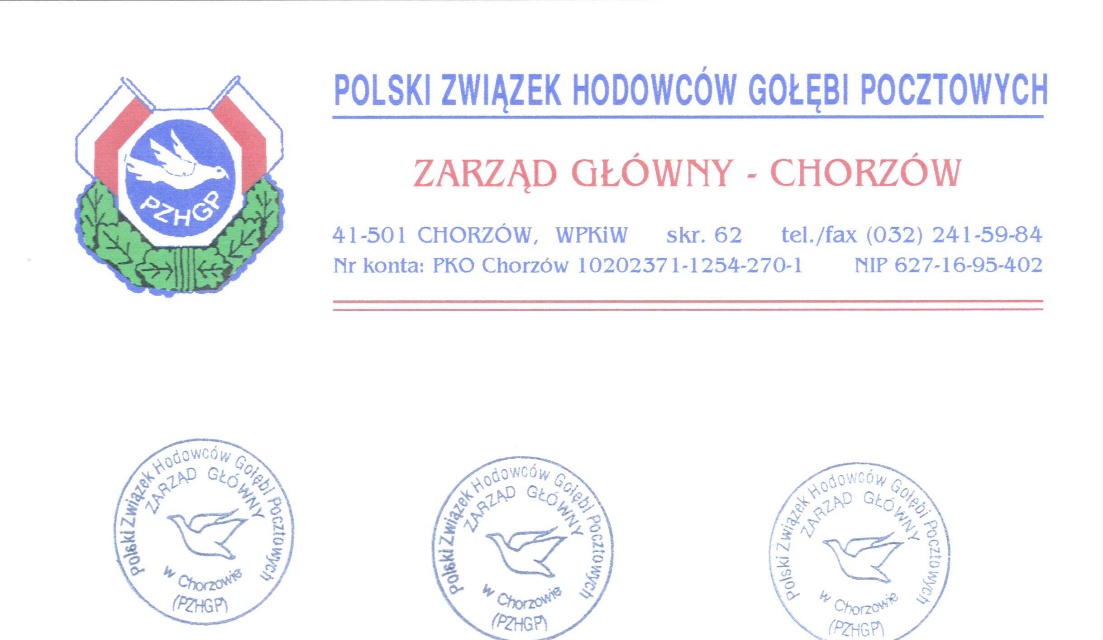               POLSKI  ZWIĄZEK HODOWCÓW GOŁĘBI POCZTOWYCHZARZĄD OKRĘGU  OPOLE - POŁUDNIE                                            47-100  STRZELCE OPOLSKIE  UL. SZPITALNA 4         Adres koresp.  Wloka Erwin  Krasowa ul. Wiejska 54  47-150 Leśnica Op    kom.796210550         Nr konta:  ING Bank Śląski   S. A.   O. w Krapkowicach   62 1050 1487 1000  0022  6302  0196  ----------------------------------------------------------------------------------------------------------------------------------------------------------------L.dz 4/23                                                                                         Strzelce Op. dn.30.11.2023Komunikat nr 3/2023Polskiego Związku Hodowcow Gołębi Pocztowych Zarządu Okręgu Opole-Południedo wiadomości wszystkich OddziałówSprawy lotowe 2024                  Zarząd Okręgu Opole – Południe działając zgodnie ze Statutem PZHGP ustala plan lotów oraz warunki uczestnictwa w poszczególnych Mistrzostwach Okręgu na 2024 rok.                  Mistrzostwa Tradycyjne – Okręgu               Plan lotów do tradycyjnego Mistrzostwa Okręgu w 2024  roku                zawiera maksymalnie 11 lotów zgłoszonych do współzawodnictwa lotowego               zaplanowanych i odbytych wyłącznie w weekendy              w terminie od 18 maja 2024 do 28 lipca 2024 z uwzględnieniem terminów lotów              podanych w poniższej tabeli.            Do mistrzostwa okręgu oddział organizuje 4  loty od 285 - 475loty od 475 do 630 oraz 3 loty okręgowe powyżej 700 km             Seria w tych wszystkich  lotach obowiązuje 10/10             Gołebie wkładane zgodnie z regulaminem  GMP jako 10 pierwszych na liście             startowej. Konkursy na bazie 1:4                  typowane gołębie z pięćdziesiątki zgłoszonej do  GMP               Punktacja obliczania Mistrzostwa Okręgu na zasadzie A-points              tzw. Metody Szwajcarskiej                                               LOT ZALICZANY DO OKRĘGU TYLKO PRZY UWZGLĘDNIENIU PADANEJ DATY        ORAZ PRZYPISANEJ ODLEGŁOŚCI.                 Data i odległość lotu okręgowego może uleć zmianie ze względu na warunki           atmosferyczne podjęta przez Zarząd Okręgu.         Do Mistrzostwa Okręgu hodowca zalicza 3 najlepsze loty /285 – 420 km /         3 loty /475 – 630 km / oraz 2 loty maraton.         Z lotów powyżej 700km zostaną wykonane listy okręgowe dla całego Okręgu         Listy rejonowe na podstawie rejonów :        REJON I   Prudnik ; Kędzierzyn – Koźle II ; Głubczyce II        REJON II  Bierawa ; Racibórz; Głubczyce        REJON III Krapkowice ; Moszna ; Zdzieszowice – Kędzierzyn ; Strzelce Op.                          Najlepsze gołębie zgłoszone do GMP  w kategoriach w sezonie 2024                    Kat. A  - 3 najlepsze na coeficiencie – puchary                    Kat. B  - 3 najlepsze na coeficiencie – puchary                    Kat. C  - 3 najlepsze na coeficiencie – puchary                    Kat. M  - 3 najlepsze na coeficiencie – puchary                    W klasyfikacji tej wchodzą zachodzące w kategoriach coeficienty gołębia.Ponadto zostanie wprowadzone Mistrzostwo Super – Maraton  seria 5/3            Wg.  mistrzostwa Polski jako pierwsze 5 wkładane. Punktacja od 100 – 80 pkt.        Loty do tego mistrzostwa to:        Bruksela  w dniu 29.06.2024        Bremerhaven w 13.07.2024        Oraz lot powyżej 1000 km zorganizowany w dniu 27.07.2024        Terminy zgłaszania gołębi podane zostaną odrębnym komunikatem.                   Mistrzostwo Okręgu w lotach gołębi młodych w 2024roku                     Do mistrzostwa seryjnego gołębi młodych należy zaplanować                     wyłącznie  w weekendach od dnia 17.08.2024 do dnia 15.09.2024                     W mistrzostwie obowiązuje seria 15/8 , / cały gołębnik /                     gołębie wkładane jako pierwsze zgodnie z regulaminem Mistrzostwa Polski                          Gołębi Młodych. Baza 1:4                     Do tego mistrzostwa Oddziały zgłaszają 3 loty zaplanowane do Mistrzostwa                     Polski Młodych oraz lot okręgowy ze wspólnego startu z miejscowości                     Stargard około 400 km w dniu 21.09.2024                      Do dnia 15.08.2024 należy złożyć spis gołębi młodych do Okręgu                    Do Mistrzostwa Polski Młodych należy zaplanować 3 loty minimum łaczny kilometraż                    600 km ,są to loty także do Kat. A młodych.                     Mistrzostzwo młodych w Kat. A z całego gołębnika w  3 lotach  zgłoszonych do                        Mistrzostwa Polski. /6gołębi z 3 konkursami/ zgodnie z regulaminem MP młodych                     na 2024 rok.              Punktacja w lotach gołębi młodych /seryjna / według metody szwajcarskiej As -points                    Mistrzostwo Okręgu gołębi rocznych w 2024roku                       W mistrzostwie gołębi rocznych zalicza się 5 najlepszych lotników                       w lotach Kat.A zgłoszonych do  MP  według punktacji A-points                     O kolejności decyduje suma zdobytych punktów.                W Mistrzostwe GMP oraz MP w kategoriach                oraz Mistrzostwie Polski Gołębi Młodych obowiązują  regulaminy                wydane  przez Zarząd Główny PZHGP zamieszczone na stronie  WWW.pzhgp.pl                                     Wszystkie mistrzostwa oprócz mistrzostwa MP w Kategoriach                   obliczane na bazie 1:4          We współzawodnictwie Okręgowym na 2024 rok obowiązują mistrzostwa:                       Mistrzostwo Tradycyjne Okręgu :    3 Mistrzów  100 przodowników     Mistrzostwo w kategoriach na bazie spisu GMP hodowcy,Kat. A    3 Mistrzów    50 przodownikówKat. B    3 Mistrzów    50 przodownikówKat. C    3 Mistrzów    50 przodownikówKat. D    3 Mistrzów    50 przodownikówKat. M   3 Mistrzów    50 przodowników     Super-M  3 Mistrzów  50 przodowników – gołębie z całego gołębnika     Roczne  3 Mistrzów   100 przodowników – gołębie z całego gołębnika     Kat. A -młode  3 Mistrzów  50 przodowników – cały gołębnik    Generalne Mistrzostwo Polski wg.kryteriów Zarządu Głównego -3 Mistrzów   50 przodowników                        Mistrzostwo w lotach gołębi młodych  : 3 Mistrzów  100przodowników     Mistrzostwo Polski Młodych  3 Mistrzów 50 przodownikówNajlepsze lotniki dorosłe i młode na bazie lotów okręgowych – max . 10 konk. -dorosłe wg.list oddzialowych – wg.punktów-młode   wg.list oddziałowych – wg.punktówpo 50 najlepszych gołębi /wg. konkursów i punktów/ 3 pierwsze otrzymają puchary,pozostałe dyplomy.                  Nagrodzonych zostanie po 10 najlepszych serii z lotów                     Bremerhaven według punktacji listy okręgowej ,                    W każdym locie 3   pierwsze  otrzymają  puchary , pozostałe dyplomy.Nagrodzonych zostanie również po 10 najszybszych gołębi z lotów maratonwedług szybkości , 3 najszybsze otrzymają puchary,pozostałe dyplomy./loty z m. Bremerhaven według  listy okręgowej /W Mistrzostwie Tradycyjnym , rocznych  oraz Mistrzostwie gołębi młodych pierwszych 10  otrzymuje puchary,pozostali dyplomy.Natomiast w kategoriach A,B,C,D,M,GMP,Super-Maraton, Kat A – młode oraz MPM   pierwszych 7 otrzymuje puchary,pozostali dyplomy.                        2. Sprawy organizacyjneLoty zagraniczne powyżej 700 km  – obowiązuje na każdy lot nowa numeracja obrączek kontrolnychObowiązkowo drugie kontrolne odbicie przy otwieraniu zegarów ,które podlegają     temu zgodnie z regulminem lotowo-zegarowym. / wspólnie czy każdy z osobna,     decyduje przewodniczący Komisji Zegarowej na danym punkcie/Zarządy Oddziałów do dnia 10.04.2024 prześlą adresy osób odpowiedzialnych    za przechowywanie kopii list startowo-zegarowych oraz harmonogram wkładania,    zamykania i otwierania zegarów poszczególnych lotów wg.punktów wkładań.Do dnia 15.04.2024 Zarządy Oddziałów prześlą plany lotów na 2024 rok oraz :                     1 egzemplarz  spisu 50 gołębi do M.Okręgu, Regionu ,GMP      Spisy oraz plany lotów Zarządy Oddziałów do Okręgu przesyłają w formie    elektronicznej ( zapisane w formacie PDF )     Przed rozpoczęciem sezonu lotowego gołębi dorosłych jak również młodych   oddziałowi Rachmistrze przesyłają  zbiory hodowców oraz gołebi na adres email         erwl@poczta .fm     Natomiast do 7 dni po locie przesyłają dane z bieżących lotów.   Spisy obowiązkowo opieczętowane przez weterynarza stwierdzającego      szczepienie gołębi danego hodowcy.Uchwalono cenę obrączki rodowej na 2025 rok ,która wynosi 1.20 zł  od sztuki.Termin pisemnego zapotrzebowania na w/w obrączki rodowe upływa 30.01.2024 r .Wpłaty na obrączki rodowe należy dokonać na konto Okręgu do dnia 28.02.2024r / w całości /Do dnia 28.02.2024r należy dokonać opłat członkowskich w kwocie 20 zł       od członka. /łącznie z przesłaniem  wykazów półrocznych /za I półrocze     oraz do końca lipca za II półrocze.                  Uwaga: Wykazy wszystkich sekcji w oddziele w zestawieniu imiennym /ksero/Listy konkursowe na bazie 1:4 opieczętowane i podpisane przez co najmniej 2 członków Zarządu Oddziału wysłane do Okręgu do 14 dni po odbytym locie. Okres reklamacji dotyczący listy konkursowej wynosi 7 dni od daty jej ukazania. Do 10 dni po locie dane również muszą zostać przesłane w formie   elektronicznej. Potwierdzenia wypuszczenia elektroniczne zgodnie z regulaminem Lotowo- Zegarowym PZHGP                          Uchwalono również opłatę na działalność statutową Okręgu w kwocie                     10zł od członka danego Oddziału. Wpłaty należy dokonać zgodnie z wykazem                       za I półrocze 2024 roku do dnia 30.04.2024                     Informujemy również o przestrzeganiu nowo zatwierdzonego regulaminu                     Lotowo-Zegarowego PZHGP , a w szczególności instrukcji wkładania przez                     Użytkowników ESK dotyczących wkładania gołębi.      Przypominamy Oddziałom o odbyciu w miesiącu lutym Walnych Zebrań Sprawozdawczo -                                 Wyborczych i przesłaniu do Okręgu do dnia 28.02.2024n/w dokumentów:szczegółowy protokół przebiegu zebrania/streszczenie nie do przyjęcia/lista obecnościrozliczenie finansowe /podpisane przez v-ce prezesa d,s finansowych /protokół Komisji Rewizyjnej oraz Komisji Dyscyplinarnejprotokoły komisji mandatowej oraz skrutacyjnychpreliminarz budżetowyrachunek zysków i strat  oraz bilans na dzień 31.12.2023 roku              W zebraniach Sprawozdawczych Oddziałów  obowiązkowo  uczestniczy                      przedstawiciel Zarządu Okręgu,  informacje o terminie zebrania przekazywać na 14 dni                przed jego odbyciem.                  Wszystkie dokumenty odpowiednio podpisane i opieczętowane.             Zarząd Okręgu życzy w nadchodzącym sezonie lotowym wszystkim członkom            dużo  zdrowia oraz uzyskania jak najlepszych wyników lotowych w ramach wzajemnego            poszanowania oraz koleżeńskiej rywalizacji.             Za  Zarząd                      Sekretarz                                                                    Prezes                  Suffner Denis                                                           Wloka  Erwin                       Otrzymują:Członkowie Zarządu OkręguZarządy Oddziałów – wszystkiePrzewodniczący Okręgowej Komisji RewizyjnejPrzewodniczący Okręgowej Komisji Dyscyplinarneja/aLp.DataMiejscowośćSeria do mistrzostwa  Okręgu1.18-19.05.2024Lot  285 – 420   km10/102.25-26.05.2024Lot  285 – 420   km10/103.01-02.06.2024Lot   475 - 630  km10/104.08-09.06.2024Lot   475 - 630  km10/105.15-16.06.2024Lot   475 - 630  km10/106.22-23.06.2024Lot  285 – 420   km10/107.29.06.2024Bremerhaven10/108.06-07.07.2024Lot  285 – 420   km10/109.13.07.2024Bremerhaven10/1010.20-21.07.2024Lot   475 - 630  km10/1011.27.07.2024Bremerhaven10/10